Ministry of Higher Education And Scientific Research Al-Mustaqbal University College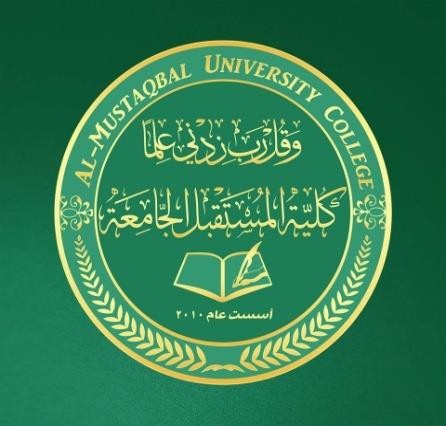 Department of Medical laboratory techniquesPlateletsLec 17 3ed stage hematology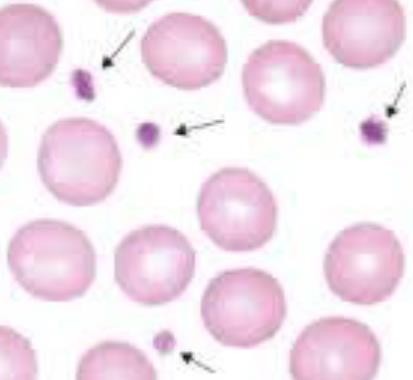 PlateletsPlatelets, or thrombocytes, are small, irregularly shapedNucleus: a nuclear cellsDiameter 2-4µmSite production: bone marrow, in bone marrow, by budding off frommegakaryocytes.Each megakaryoblast produce about 5000-10000 plateletsControl production: Thrombopoietin hormone which produced fromthe liver and kidney (often abbreviated as TPO).Platelets count are 150000-450000/cumOld platelets are destroyed by the spleen and by Kupffer cells in the liverNormal life span 7-10 days.Platelets structure1-on the membraneThe platelet membrane is important to the whole process of clot fMembrane structurecontain the following substances1-phosphlipdswhich are important for coagulation factors function (also called Platelets Factor 3)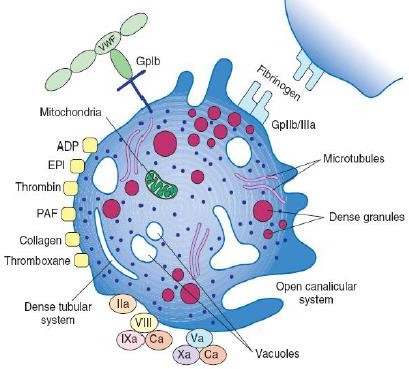 2-receptorsGlycoprotein Ib, Which bindsvon Willebrand factor (vWF),Glycoprotein GPIIb/IIIa Which binds fibrinogenMajor receptors found on the surface of resting plateletsvonWillebrand factor (VWF) The receptor for vWF is GPIb.ADP - Thrombin - Epinephrine - thromboxane A2 – Collagen-Fibrinogen The receptors for fibrongen are GPIIb/IIIaThey are essential for platelet aggregationPrevents the adherence of platelets to normal endothelium.-Accelerates the adherence of platelets to collagen and damaged endothelium in ruptured blood vessels-Forms a receptor for ADP and thromboxan2 ,Thrombin ,vonWillebrand factor , Fibrinogen etc.2-Platelet structure - Inside the plateletsContain 2 unique types of granulesThe alpha granules contain proteins such as fibrinogen , a heparinantagonist , von willbrand factor vWf, factor VThe dense granules the dense granules Contain chemicals such asAdenosine diphosphate - ADP b) Adenosine triphosphate - ATP c)Serotonin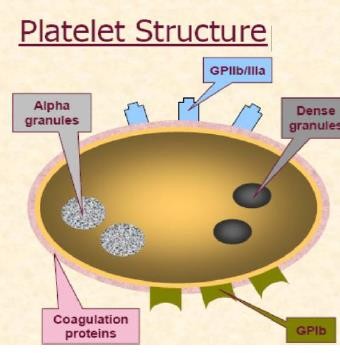 d) Magnesium e) Calcium2-Platelet structureHormones a)Adrenaline , b) Serotonin c) Histamine ( vascular and local tissue reactions d) Catecholamines ( epinephrine , norepinephrine) The contents of both the alpha and dense granules are released during the PLATELETS ACTIVATION Platelets activation leads to production of thromboxane A2, encourages platelet aggregationDense Tubular System (DTS)	Important structure present in thecytoplasm of the platelets. The DTS is the site of prostaglandin and thromboxane (TxA2)	synthesis and sequestration of calcium. open canalicular system is an open canalicular system linking the interior of the platelet to the	exterior (plasma)Platelet structureThromboxane (TxA2) functionPotentiate platelet adhesion and aggregationProstacyclin (PGI2) functionfrom endothelial cells, inhibits platelet aggregationPlatelets membrane phospholipid functionforming an ideal site for important coagulation reactions to take placeSummary the platelets function in hemostasis areStimulated by injury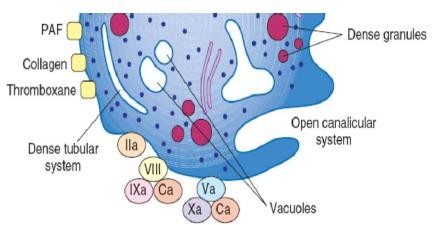 Forming the unstable platelets plugMaintain the vascular integrityProvide a surface for coagulation reactionHave a role in inflammatory response (activating the fifth component of complement